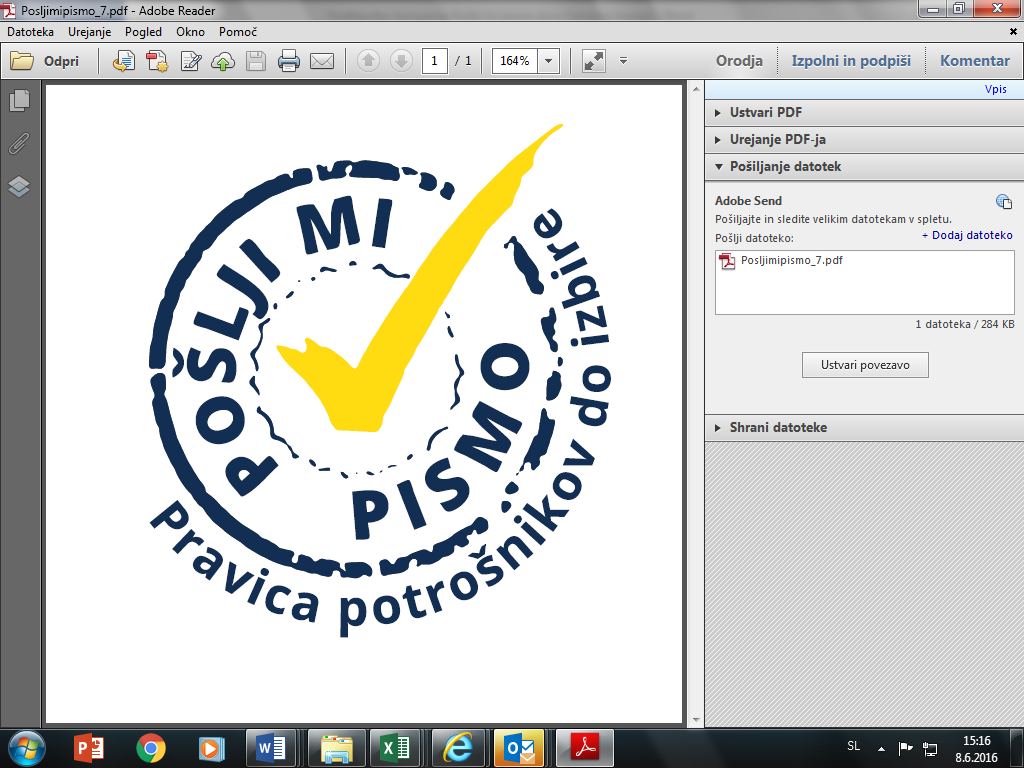 KAMPANJA »POŠLJI MI PISMO« – »KEEP ME POSTED«»Pošlji mi pismo – Keep me posted« je gibanje, ki ima v EU čedalje več podpornikov. Cilj EU je namreč vpeljati digitalizacijo v vse pore našega življenja, kar pa postavlja v podrejeni položaj prebivalce, ki digitalizaciji niso naklonjeni in sodobne načine komuniciranja ne znajo ali ne zmorejo uporabljati, predvsem pa prebivalcem EU kratijo pravico do izbire. Kako je v Sloveniji?V zadnjem času se tudi v Sloveniji ponudniki nekaterih storitev poslužujejo »varčevalnih« programov v obliki prenehanja pošiljanja računov, rednih (mesečnih ali letnih) obvestil potrošnikom o njihovi porabi, stanju na računu in podobno v pisni oz. papirni obliki. S tem silijo svoje kupce v elektronski način komuniciranja. S 1.1.2015 je v Sloveniji celo v veljavi zakonodaja, s katero država avtoritativno ureja način komuniciranja in sili državljane in podjetja v elektronski način komuniciranja.Kupec kot šibkejša stranka nima izbire.Brez dvoma je elektronska komunikacija sodoben, uporaben in priročen način za veliko potrošnikov, vendar pa je potrebno vedeti, da slednje še vedno niso vešče in je nikoli ne bodo nekatere skupine porabnikov, do katerih je takšno ravnanje diskriminatorno:a. tisti, ki elektronskih medijev ne morejo in ne znajo uporabljati: starejši ljudje,ljudje, ki živijo v odročnih krajih brez internetne povezave,tisti, ki niso vešči uporabe interneta,tisti, ki so bolni,tisti, ki niso sposobni uporabe interneta,ali si interneta preprosto ne morejo privoščiti. b. ljudje, ki preprosto ne želijo poslovati elektronsko, ker:sploh ne uporabljajo računalnika, imajo rajši papir,ne zaupajo elektronskim medijem, so mnenja, da morajo pomembni osebni podatki biti zapisani na papir.Kampanja »Pošlji mi pismo« - »Keep me posted EU« povzema veliko argumentov, zakaj je tovrstno ohranjanje pravic koristno in potrebno ter navaja podpornike (združenja, politiki, podjetja, itd.) Obstajajo tudi že sodne prakse, kjer so bile tožbe rešene v prid potrošnikove izbire in osnovne pravice do prejemanja pisnih dokumentov brezplačno. Več informacij lahko poiščete tudi na spletni strani http://www.keepmepostedeu.org. Veliko podpornikov ima gibanje tudi med poslanci v Evropskem parlamentu, zato naj bi bila nedavno sprejeta odločitev, da se problematika obravnava tudi v EU parlamentu.